應徵職位：專案經理姓名：朱文典出生日期：1989/10/12出生日期：1989/10/12出生日期：1989/10/12出生日期：1989/10/12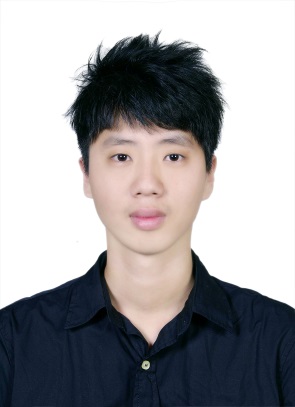 聯絡電話：0987-821081E-mail：wendencwu@gmail.comE-mail：wendencwu@gmail.comE-mail：wendencwu@gmail.comE-mail：wendencwu@gmail.com聯絡地址：新北市板橋區板新路5巷3號5樓聯絡地址：新北市板橋區板新路5巷3號5樓聯絡地址：新北市板橋區板新路5巷3號5樓聯絡地址：新北市板橋區板新路5巷3號5樓聯絡地址：新北市板橋區板新路5巷3號5樓教育程度：學士(2013畢)役畢_陸軍台東地區指揮部役畢_陸軍台東地區指揮部役畢_陸軍台東地區指揮部役畢_陸軍台東地區指揮部可到職日：錄取後1星期可到職日：錄取後1星期可到職日：錄取後1星期可到職日：錄取後1星期可到職日：錄取後1星期期望薪資：45,000~50,000 / 月期望薪資：45,000~50,000 / 月期望薪資：45,000~50,000 / 月期望薪資：45,000~50,000 / 月期望薪資：45,000~50,000 / 月工作經歷工作經歷工作經歷工作經歷工作經歷工作經歷公司名稱公司名稱工作內容愛爾達科技股份有限公司專案負責人2014.09~2017.03愛爾達科技股份有限公司專案負責人2014.09~2017.03【對內】1.APP/網頁服務規劃設計2.跨部門溝通協調3.時程/預算管控4.系統單元測試5.下包商管理【對客戶】1.需求訪談/需求定義2.專案相關驗收執行3.客戶聯繫/二線客服4.教育訓練規劃執行【對內】1.APP/網頁服務規劃設計2.跨部門溝通協調3.時程/預算管控4.系統單元測試5.下包商管理【對客戶】1.需求訪談/需求定義2.專案相關驗收執行3.客戶聯繫/二線客服4.教育訓練規劃執行【對內】1.APP/網頁服務規劃設計2.跨部門溝通協調3.時程/預算管控4.系統單元測試5.下包商管理【對客戶】1.需求訪談/需求定義2.專案相關驗收執行3.客戶聯繫/二線客服4.教育訓練規劃執行愛爾達科技股份有限公司專案負責人2014.09~2017.03愛爾達科技股份有限公司專案負責人2014.09~2017.03主要貢獻愛爾達科技股份有限公司專案負責人2014.09~2017.03愛爾達科技股份有限公司專案負責人2014.09~2017.031.執行6個主要專案,6個支援專案2.深化顧客關係(含：中華職棒,政府機關,電信業者)3.至少100次成功協調緊急異常排除4.完成並發佈中職官網/APP及政府機關內部系統1.執行6個主要專案,6個支援專案2.深化顧客關係(含：中華職棒,政府機關,電信業者)3.至少100次成功協調緊急異常排除4.完成並發佈中職官網/APP及政府機關內部系統1.執行6個主要專案,6個支援專案2.深化顧客關係(含：中華職棒,政府機關,電信業者)3.至少100次成功協調緊急異常排除4.完成並發佈中職官網/APP及政府機關內部系統學歷學歷學歷學歷學歷學歷 文藻外語大學 數位內容應用與管理系畢業                     2009/09~2013/06 文藻外語大學 數位內容應用與管理系畢業                     2009/09~2013/06 文藻外語大學 數位內容應用與管理系畢業                     2009/09~2013/06 文藻外語大學 數位內容應用與管理系畢業                     2009/09~2013/06 文藻外語大學 數位內容應用與管理系畢業                     2009/09~2013/06 文藻外語大學 數位內容應用與管理系畢業                     2009/09~2013/06技能技能技能技能技能技能外語：中文、英文、台語資訊技能：MS-Office Series, Mantis, XMind, Axure RP, Google Analytics, Project, Visio, Dreamweaver, ActionScript, HTML, CSS外語：中文、英文、台語資訊技能：MS-Office Series, Mantis, XMind, Axure RP, Google Analytics, Project, Visio, Dreamweaver, ActionScript, HTML, CSS外語：中文、英文、台語資訊技能：MS-Office Series, Mantis, XMind, Axure RP, Google Analytics, Project, Visio, Dreamweaver, ActionScript, HTML, CSS外語：中文、英文、台語資訊技能：MS-Office Series, Mantis, XMind, Axure RP, Google Analytics, Project, Visio, Dreamweaver, ActionScript, HTML, CSS外語：中文、英文、台語資訊技能：MS-Office Series, Mantis, XMind, Axure RP, Google Analytics, Project, Visio, Dreamweaver, ActionScript, HTML, CSS外語：中文、英文、台語資訊技能：MS-Office Series, Mantis, XMind, Axure RP, Google Analytics, Project, Visio, Dreamweaver, ActionScript, HTML, CSS證照證照證照證照證照證照語言相關：TOEIC-Golden(L：445/R：435)、TOEIC-SW(S：150/W：160)資訊相關：電腦硬體裝修乙丙級、電腦網頁設計丙級、電腦軟體應用丙級、PMA專案助理、ACA-Dreamweaver、TQC電子商務進階級、財金相關：證券商業務員、銀行內部控制與稽核語言相關：TOEIC-Golden(L：445/R：435)、TOEIC-SW(S：150/W：160)資訊相關：電腦硬體裝修乙丙級、電腦網頁設計丙級、電腦軟體應用丙級、PMA專案助理、ACA-Dreamweaver、TQC電子商務進階級、財金相關：證券商業務員、銀行內部控制與稽核語言相關：TOEIC-Golden(L：445/R：435)、TOEIC-SW(S：150/W：160)資訊相關：電腦硬體裝修乙丙級、電腦網頁設計丙級、電腦軟體應用丙級、PMA專案助理、ACA-Dreamweaver、TQC電子商務進階級、財金相關：證券商業務員、銀行內部控制與稽核語言相關：TOEIC-Golden(L：445/R：435)、TOEIC-SW(S：150/W：160)資訊相關：電腦硬體裝修乙丙級、電腦網頁設計丙級、電腦軟體應用丙級、PMA專案助理、ACA-Dreamweaver、TQC電子商務進階級、財金相關：證券商業務員、銀行內部控制與稽核語言相關：TOEIC-Golden(L：445/R：435)、TOEIC-SW(S：150/W：160)資訊相關：電腦硬體裝修乙丙級、電腦網頁設計丙級、電腦軟體應用丙級、PMA專案助理、ACA-Dreamweaver、TQC電子商務進階級、財金相關：證券商業務員、銀行內部控制與稽核語言相關：TOEIC-Golden(L：445/R：435)、TOEIC-SW(S：150/W：160)資訊相關：電腦硬體裝修乙丙級、電腦網頁設計丙級、電腦軟體應用丙級、PMA專案助理、ACA-Dreamweaver、TQC電子商務進階級、財金相關：證券商業務員、銀行內部控制與稽核